基本信息基本信息 更新时间：2023-08-15 14:22  更新时间：2023-08-15 14:22  更新时间：2023-08-15 14:22  更新时间：2023-08-15 14:22 姓    名姓    名孔祥丽孔祥丽年    龄36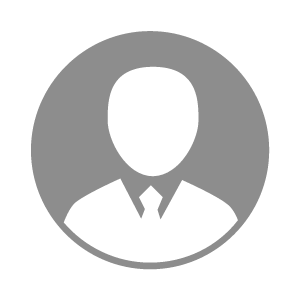 电    话电    话下载后可见下载后可见毕业院校辽宁农业技术学院邮    箱邮    箱下载后可见下载后可见学    历大专住    址住    址辽宁省朝阳市双塔区辽宁省朝阳市双塔区期望月薪5000-10000求职意向求职意向实验员,化验员实验员,化验员实验员,化验员实验员,化验员期望地区期望地区不限不限不限不限教育经历教育经历就读学校：辽宁农业技术学院 就读学校：辽宁农业技术学院 就读学校：辽宁农业技术学院 就读学校：辽宁农业技术学院 就读学校：辽宁农业技术学院 就读学校：辽宁农业技术学院 就读学校：辽宁农业技术学院 工作经历工作经历工作单位：东方希望集团有限公司 工作单位：东方希望集团有限公司 工作单位：东方希望集团有限公司 工作单位：东方希望集团有限公司 工作单位：东方希望集团有限公司 工作单位：东方希望集团有限公司 工作单位：东方希望集团有限公司 自我评价自我评价没有具体的实验室工作，但是不缺乏对实验的热情，重新、从头开始学习实验室工作，需要的企业，公司请与我联系。没有具体的实验室工作，但是不缺乏对实验的热情，重新、从头开始学习实验室工作，需要的企业，公司请与我联系。没有具体的实验室工作，但是不缺乏对实验的热情，重新、从头开始学习实验室工作，需要的企业，公司请与我联系。没有具体的实验室工作，但是不缺乏对实验的热情，重新、从头开始学习实验室工作，需要的企业，公司请与我联系。没有具体的实验室工作，但是不缺乏对实验的热情，重新、从头开始学习实验室工作，需要的企业，公司请与我联系。没有具体的实验室工作，但是不缺乏对实验的热情，重新、从头开始学习实验室工作，需要的企业，公司请与我联系。没有具体的实验室工作，但是不缺乏对实验的热情，重新、从头开始学习实验室工作，需要的企业，公司请与我联系。其他特长其他特长热爱实验工作，细心，稳重。热爱实验工作，细心，稳重。热爱实验工作，细心，稳重。热爱实验工作，细心，稳重。热爱实验工作，细心，稳重。热爱实验工作，细心，稳重。热爱实验工作，细心，稳重。